T.CMURATLI KAYMAKAMLIĞIŞEHİT ERDOĞAN ERİŞİK İLK - ORTAOKULU MÜDÜRLÜĞÜ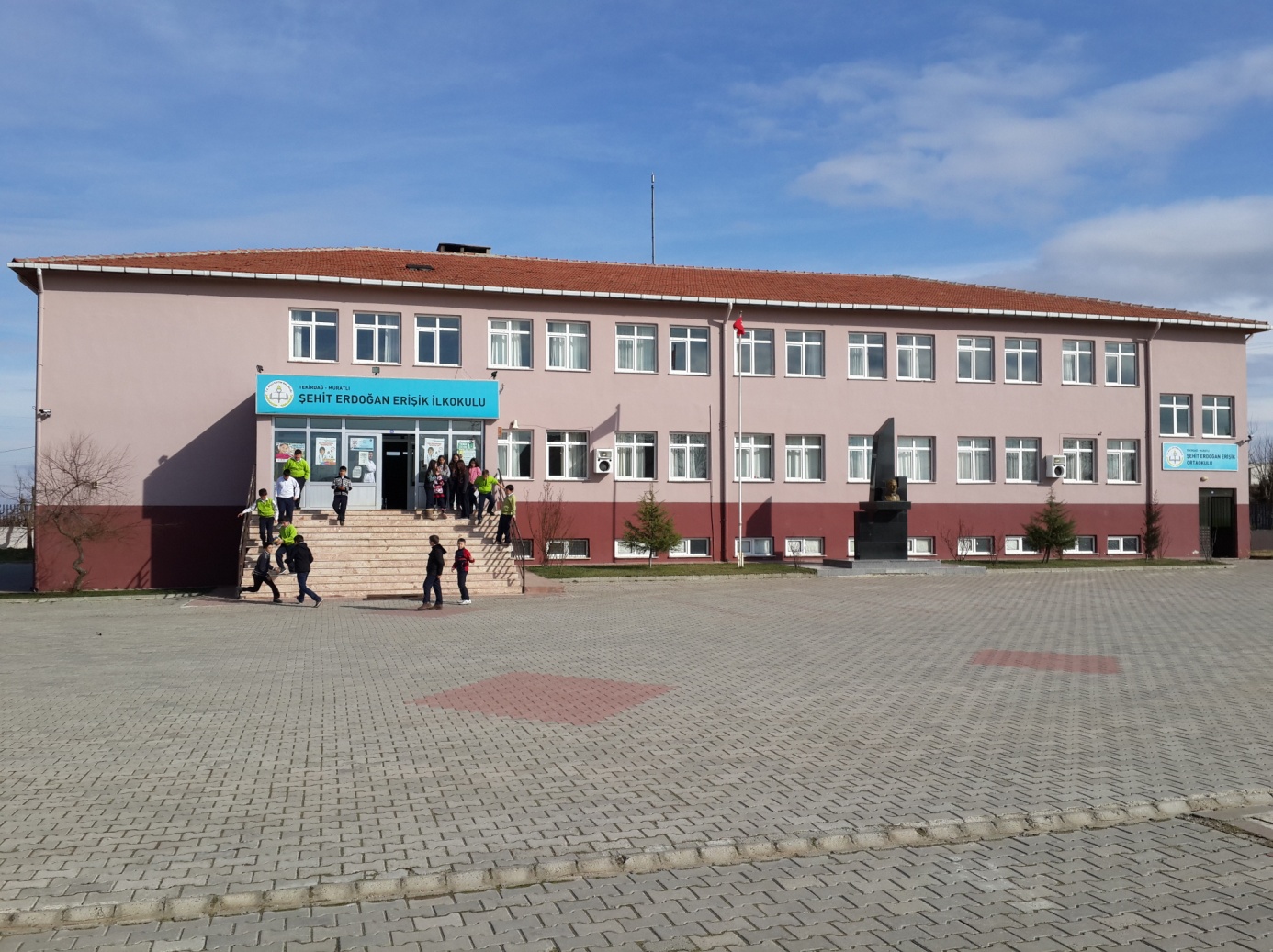 2019-2023 STRATEJİK PLANI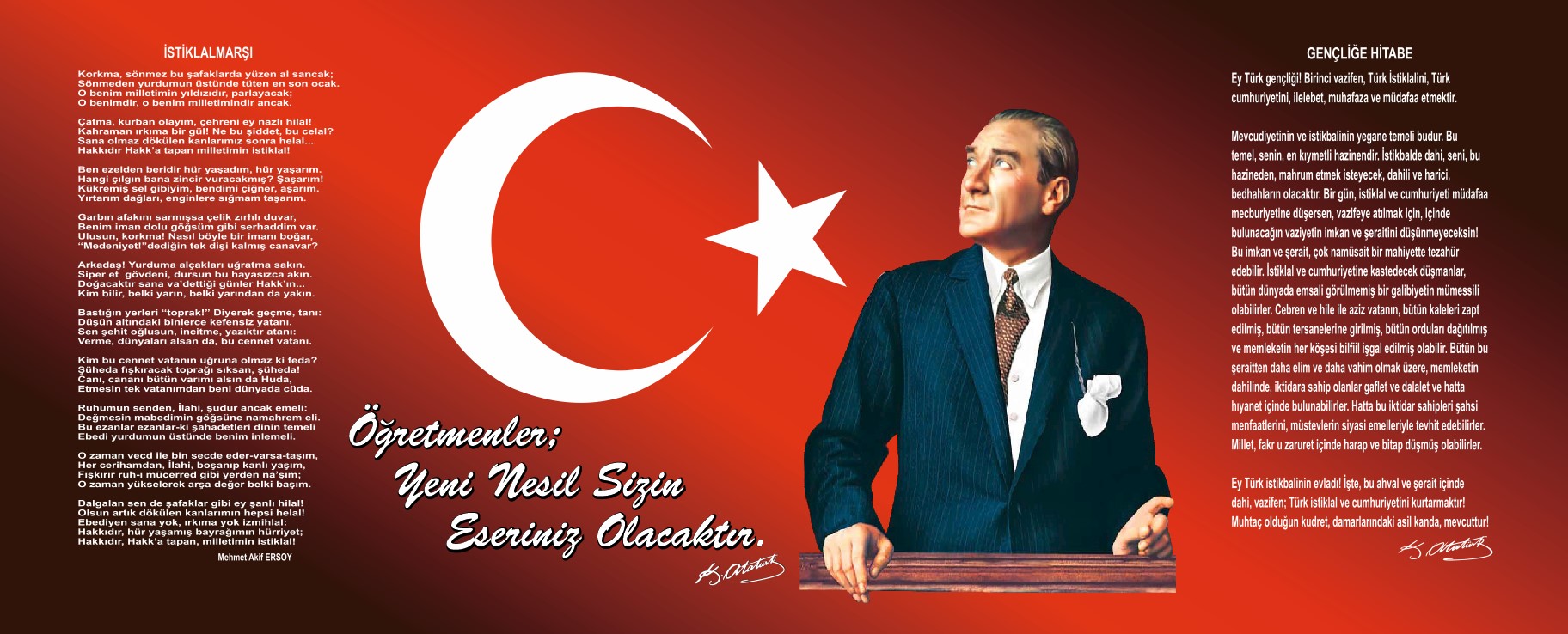 SUNUŞ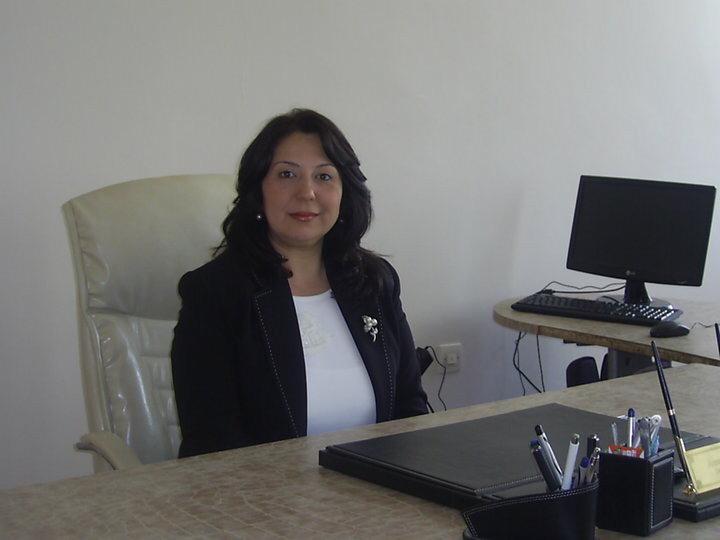 	 Sürekli değişen ve gelişen ortamlarda çağın  gerekleri ile uyumlu bir   eğitim öğretim anlayışını sistematik bir şekilde devam   ettirebilmemiz, belirlediğimiz stratejileri en etkin şekilde uygulayabilmemiz ile mümkün olacaktır. Başarılı olmak da iyi bir planlama ve bu planın etkin bir şekilde uygulanmasına bağlıdır.    	Stratejik Plânın, okulumuzun eğitim yapısının daha da güçlendirilmesinde bir rehber olarak kullanılması  amaçlanmaktadır.    	Belirlenen stratejik amaçlar doğrultusunda hedefler güncellenmiş ve okulumuzun 2019-2023 yıllarına ait stratejik plânı hazırlanmıştır.   	 Okulumuza ait bu plânın hazırlanmasında her türlü özveriyi gösteren ve sürecin tamamlanmasına katkıda bulunan idarecilerimize, stratejik planlama ekiplerimize ve tüm personelimize en içten dileklerimle teşekkür eder,  başarılar diliyorum.																		           Arzu KARAOkul  MüdürüİçindekilerSunuş	3İçindekiler	4BÖLÜM I: GİRİŞ ve PLAN HAZIRLIK SÜRECİ	5BÖLÜM II: DURUM ANALİZİ	6-19Okulun Kısa Tanıtımı 	6Okulun Mevcut Durumu: Temel İstatistikler	7-11PAYDAŞ ANALİZİ	12GZFT (Güçlü, Zayıf, Fırsat, Tehdit) Analizi	13Gelişim ve Sorun Alanları	16BÖLÜM III: MİSYON, VİZYON VE TEMEL DEĞERLER	19MİSYONUMUZ 	19VİZYONUMUZ 	19TEMEL DEĞERLERİMİZ 	20BÖLÜM IV: AMAÇ, HEDEF VE EYLEMLER	TEMA I: EĞİTİM VE ÖĞRETİME ERİŞİM	21TEMA II: EĞİTİM VE ÖĞRETİMDE KALİTENİN ARTIRILMASI	23-28TEMA III: KURUMSAL KAPASİTE	29-31V. BÖLÜM: MALİYETLENDİRME	32-33EKLER:		BÖLÜM I: GİRİŞ ve PLAN HAZIRLIK SÜRECİ2019-2023 dönemi stratejik plan hazırlanması süreci Üst Kurul ve Stratejik Plan Ekibinin oluşturulması ile başlamıştır. Ekip tarafından oluşturulan çalışma takvimi kapsamında ilk aşamada durum analizi çalışmaları yapılmış ve durum analizi aşamasında paydaşlarımızın plan sürecine aktif katılımını sağlamak üzere paydaş anketi, toplantı ve görüşmeler yapılmıştır. Durum analizinin ardından geleceğe yönelim bölümüne geçilerek okulumuzun amaç, hedef, gösterge ve eylemleri belirlenmiştir. Çalışmaları yürüten ekip ve kurul bilgileri altta verilmiştir.	STRATEJİK PLAN ÜST KURULU	BÖLÜM II: DURUM ANALİZİ	Durum analizi bölümünde okulumuzun mevcut durumu ortaya konularak neredeyiz sorusuna yanıt bulunmaya çalışılmıştır. 	Bu kapsamda okulumuzun kısa tanıtımı, okul künyesi ve temel istatistikleri, paydaş analizi ve görüşleri ile okulumuzun Güçlü, Zayıf 	Fırsat ve Tehditlerinin (GZFT) ele alındığı analize yer verilmiştir.					OKULUMUZUN TANITIMI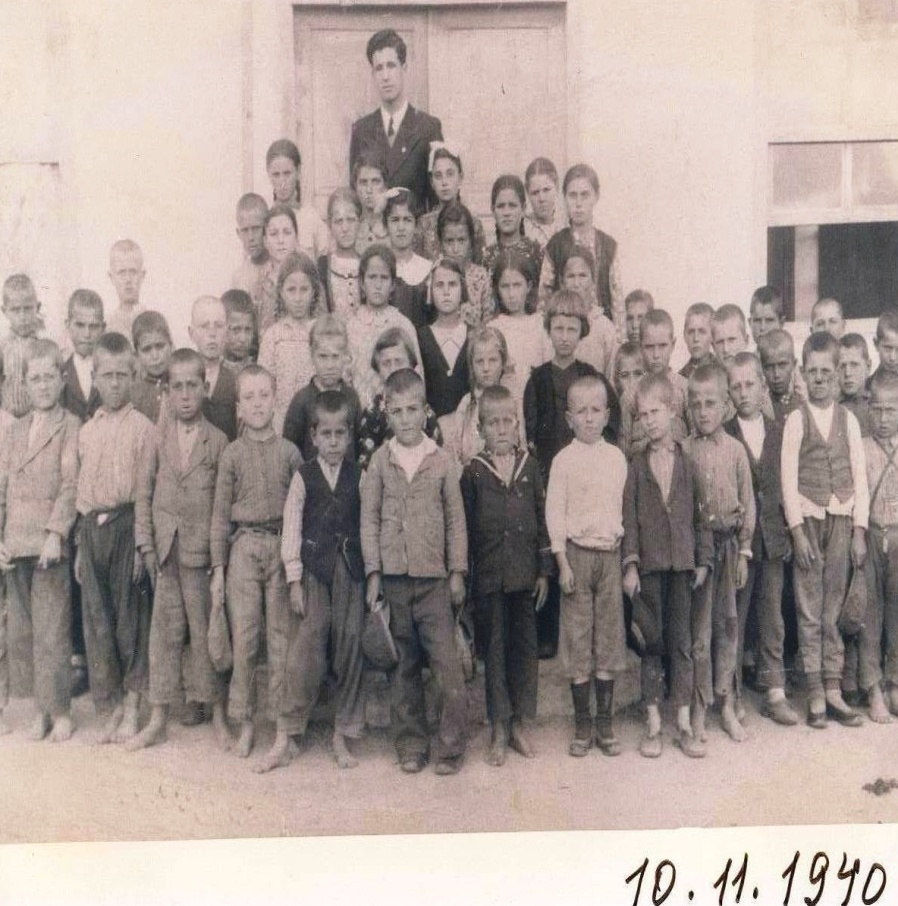 	     Okulumuz 1940 yılında Aşağısevindikli İlkokulu olarak açılmıştır. Öğrenci sayısının artmasıyla birlikte 1957 yılında yapılan yeni okul binasında eğitim–öğretim faaliyetlerine devam edilmiştir. Yapılan bu bina 3 derslikli olup zamanla ihtiyacı karşılayamamıştır. Bu yüzden 1960 yılında binaya ek 2 derslik daha yapılmıştır.    	   2007 Yılına kadar geçen 47 yıllık sürede binanın eskimesinden ve nüfusun artmasıyla ihtiyacı tam olarak karşılayamamasından dolayı yıkılıp bugünkü modern halini almıştır. Yeni inşa edilen okulumuz Şehit Erdoğan Erişik İlköğretim Okulu adını almıştır. Daha sonra yapılan kanun değişikliği ile okulumuzun adı Şehit Erdoğan Erişik İlkokulu ve Şehit Erdoğan Erişik Ortaokulu olmuştur. Yeni okul binamız son derece modern olup 10 derslik, 1 bilgisayar laboratuarı,1 çok amaçlı salon, 1 fen ve teknoloji laboratuarı ve 1 de anasınıfını bünyesinde barındırmaktadır.   	    Aşağısevindikli Mahallesinde eğitim-öğretim faaliyetleri 78  yıldır bu şekilde devam etmektedir.	Okulun Mevcut Durumu: Temel İstatistikler	Okul KünyesiOkulumuzun temel girdilerine ilişkin bilgiler altta yer alan okul künyesine ilişkin tabloda yer almaktadır.	Temel Bilgiler Tablosu- Okul Künyesi 	Çalışan BilgileriOkulumuzun çalışanlarına ilişkin bilgiler altta yer alan tabloda belirtilmiştir.	Çalışan Bilgileri Tablosu	Okulumuz Bina ve Alanları		Okulumuzun binası ile açık ve kapalı alanlarına ilişkin temel bilgiler altta yer almaktadır.		Okul Yerleşkesine İlişkin Bilgiler 	Sınıf ve Öğrenci Bilgileri		Okulumuzda yer alan sınıfların öğrenci sayıları alttaki tabloda verilmiştir.	Donanım ve Teknolojik KaynaklarımızTeknolojik kaynaklar başta olmak üzere okulumuzda bulunan çalışır durumdaki donanım malzemesine ilişkin bilgiye alttaki tabloda yer verilmiştir.	Teknolojik Kaynaklar Tablosu	Gelir ve Gider BilgisiOkulumuzun genel bütçe ödenekleri, okul aile birliği gelirleri ve diğer katkılarda dâhil olmak üzere gelir ve giderlerine ilişkin son iki yıl gerçekleşme bilgileri alttaki tabloda verilmiştir.	PAYDAŞ ANALİZİKurumumuzun temel paydaşları öğrenci, veli ve öğretmen olmakla birlikte eğitimin dışsal etkisi nedeniyle okul çevresinde etkileşim içinde olunan geniş bir paydaş kitlesi bulunmaktadır. Paydaşlarımızın görüşleri anket, toplantı, dilek ve istek kutuları, elektronik ortamda iletilen önerilerde dâhil olmak üzere çeşitli yöntemlerle sürekli olarak alınmaktadır.	Paydaş anketlerine ilişkin ortaya çıkan temel sonuçlara altta yer verilmiştir  : 	Öğrenci Anketi Sonuçları:	Olumlu (Başarılı) yönlerimiz : Okulda güvende hissedip okulu sevmektedirler. Öğretmenlerle iletişim kurup sorunları rahatlıkla dile getirmektedirler. Okulumuz temiz olup, ders araç gereçleri ile işlenmeye çalışılmaktadır. Sınıflarımız kalabalık olmayıp, ders aralarında oyunları oynamaktayım.	Olumsuz (başarısız) yönlerimiz : Okulumuzda oyun oynamak için gerekli donanımlar yeterli değildir.Okulumuzda rehberlik servisi bulunmamaktadır.	Öğretmen Anketi Sonuçları:	Olumlu (Başarılı) yönlerimiz :Aidat değeri yüksek, okulu benimseyen, eşit ve adil davranılmaktadır. Öğretmen gelişimi için fırsatlar sunmakta, yenilik çalışmalarda destek olmaktadır. Öğretmenler arası işbirliği yapılmaktadır.Yapılacak çalışmalarda öğretmenin fikri alınmaktadır.	Olumsuz (başarısız) yönlerimiz : Sosyal etkinlikler yeteri kadar yapılamamakta. Gezi gözlem yapılamamaktadır. Araç gereçler eski olup yenilemekte güçlük yaşanmaktadır.	Veli Anketi Sonuçları:	Olumlu (Başarılı) yönlerimiz : Öğretmenle ihtiyaç duyduğum her zaman görüşme imkanım var. Öğrencimle ilgili sorunlar olunca ilgilenip, devam etmediği zaman arayıp haber verilmektedir. Okul temiz ve bakımlı olup, öğrencim giriş ve çıkışlarda gerekli güvenlik tedbirleri alınmış olup, teneffüslerde kontrol edilmektedir. Dersler araç ve gereçlerle işlenip öğrencimle ilgilenilmektedir. Okul sitesi güncel olup, e-okuldan gerekli bilgileri ulaşmaktayım.	Olumsuz (başarısız) yönlerimiz: Rehberlik öğretmeni bulunmamaktadır. Yeterli kadar sosyal etkinlik ve gezi yapılmamaktadır.	GZFT (Güçlü, Zayıf, Fırsat, Tehdit) Analizi Okulumuzun temel istatistiklerinde verilen okul künyesi, çalışan bilgileri, bina bilgileri, teknolojik kaynak bilgileri ve gelir gider bilgileri ile paydaş anketleri sonucunda ortaya çıkan sorun ve gelişime açık alanlar iç ve dış faktör olarak değerlendirilerek GZFT tablosunda belirtilmiştir. Dolayısıyla olguyu belirten istatistikler ile algıyı ölçen anketlerden çıkan sonuçlar tek bir analizde birleştirilmiştir.Kurumun güçlü ve zayıf yönleri donanım, malzeme, çalışan, iş yapma becerisi, kurumsal iletişim gibi çok çeşitli alanlarda kendisinden kaynaklı olan güçlülükleri ve zayıflıkları ifade etmektedir ve ayrımda temel olarak okul müdürlüğü kapsamından bakılarak iç faktör ve dış faktör ayrımı yapılmıştır. 	İçsel Faktörler Güçlü Yönler	Zayıf Yönler	Dışsal Faktörler 	Fırsatlar	Tehditler	Gelişim ve Sorun AlanlarıGelişim ve sorun alanları analizi ile GZFT analizi sonucunda ortaya çıkan sonuçların planın geleceğe yönelim bölümü ile ilişkilendirilmesi ve buradan hareketle hedef, gösterge ve eylemlerin belirlenmesi sağlanmaktadır. Gelişim ve sorun alanları ayrımında eğitim ve öğretim faaliyetlerine ilişkin üç temel tema olan Eğitime Erişim, Eğitimde Kalite ve kurumsal Kapasite kullanılmıştır. Eğitime erişim, öğrencinin eğitim faaliyetine erişmesi ve tamamlamasına ilişkin süreçleri; Eğitimde kalite, öğrencinin akademik başarısı, sosyal ve bilişsel gelişimi ve istihdamı da dâhil olmak üzere eğitim ve öğretim sürecinin hayata hazırlama evresini; Kurumsal kapasite ise kurumsal yapı, kurum kültürü, donanım, bina gibi eğitim ve öğretim sürecine destek mahiyetinde olan kapasiteyi belirtmektedir.	Gelişim ve Sorun Alanlarımız	BÖLÜM III: MİSYON, VİZYON VE TEMEL DEĞERLEROkul Müdürlüğümüzün Misyon, vizyon, temel ilke ve değerlerinin oluşturulması kapsamında öğretmenlerimiz, öğrencilerimiz, velilerimiz, çalışanlarımız ve diğer paydaşlarımızdan alınan görüşler, sonucunda stratejik plan hazırlama ekibi tarafından oluşturulan Misyon, Vizyon, Temel Değerler; Okulumuz üst kurulana sunulmuş ve üst kurul tarafından onaylanmıştır.	MİSYONUMUZ 	Eleştirel düşünebilen ve çözüm odaklı, kişisel ve mesleki alanda kendini sürekli yenileyen, doğaya duyarlı, yaratıcı ve farklılıklara saygı gösteren bireyler yetiştirmeyi, 	Bilime ve sanata evrensel düzeyde katkı sağlayan, disiplinlerarası ve etik değerleri gözeten araştırmalar yapmayı,	Sosyal sorumluluk bilinci ile dünya ve ülke sorunlarına duyarlı, kamu yararını gözeten ve bulunduğu bölgenin kalkınmasına-gelişmesine katkıda bulunan hizmetler sunmayı görev edinmiştir.	VİZYONUMUZ 	Nitelikli araştırmalar yapan, kalite kültürünü içselleştirmiş, bilgi ve yetkinliklerini insanlık ve ülke yararına kullanan ve evrensel düzeyde fark yaratarak geleceğe yön veren yenilikçi okul olmaktır.TEMEL DEĞERLERİMİZ 1) Önce İnsan,2) Karşılıklı güven ve dürüstlük,3) Sabırlı, hoşgörülü ve kararlılık,4) Adaletli performans değerlendirme,5) Kendisiyle ve çevresiyle barışık olma,6) Yetkinlik, üretkenlik, ve girişimcilik ruhuna sahip olmak,7) Doğa ve çevreyi koruma bilinci,8) Sorumluluk duygusu ve kendine güven bilincini kazandırma.	BÖLÜM IV: AMAÇ, HEDEF VE EYLEMLER	TEMA I: EĞİTİM VE ÖĞRETİME ERİŞİM	Eğitim ve öğretime erişim okullaşma ve okul terki, devam ve devamsızlık, okula uyum ve oryantasyon, özel eğitime ihtiyaç duyan bireylerin eğitime erişimi, yabancı öğrencilerin eğitime erişimi ve hayat boyu öğrenme kapsamında yürütülen faaliyetlerin ele alındığı temadır.	Stratejik Amaç 1: 	Kayıt bölgemizde yer alan çocukların okullaşma oranlarını artıran, öğrencilerin uyum ve devamsızlık sorunlarını gideren etkin bir yönetim yapısı kurulacaktır. 	Stratejik Hedef 1.1.  Kayıt bölgemizde yer alan çocukların şu an yüksek olan okullaşma oranının daha da artırılarak bunu sürdürmeyi sağlamak.  	Performans Göstergeleri 	Eylemler	TEMA II: EĞİTİM VE ÖĞRETİMDE KALİTENİN ARTIRILMASIEğitim ve öğretimde kalitenin artırılması başlığı esas olarak eğitim ve öğretim faaliyetinin hayata hazırlama işlevinde yapılacak çalışmaları kapsamaktadır. Bu tema altında akademik başarı, sınav kaygıları, sınıfta kalma, ders başarıları ve kazanımları, disiplin sorunları, öğrencilerin bilimsel, sanatsal, kültürel ve sportif faaliyetleri ile istihdam ve meslek edindirmeye yönelik rehberlik ve diğer mesleki faaliyetler yer almaktadır. 	Stratejik Amaç 2: 	Öğrencilerimizin gelişmiş dünyaya uyum sağlayacak şekilde donanımlı bireyler olabilmesi için eğitim ve öğretimde kalite artırılacaktır.	Stratejik Hedef 2.1.  Öğrenme kazanımlarını takip eden ve velileri de sürece dâhil eden bir yönetim anlayışı ile öğrencilerimizin akademik başarılarını artırmak.	Performans Göstergeleri 	Eylemler	Stratejik Hedef 2.2.  Öğrencilerimizin sosyal faaliyetlere etkin katılımı artırılacaktır.	Performans Göstergeleri 	Eylemler	Stratejik Hedef 2.3.  Okul veli işbirliğini arttırmak. Plan dönemi sonuna kadar tüm velilerimizi devam-devamsızlık, disiplin, sosyal, kültürel ve sportif faaliyetler ve başarı durumları hakkında bilgi sahibi yaparak, okul veli kaynaşmasını sağlamak.	Performans Göstergeleri 	EylemlerStratejik Hedef  2.4.  	Öğrencilerimizde çevre bilincini geliştirerek, onları çevreye duyarlı bireyler olarak yetiştirmek.	Performans Göstergeleri 	Eylemler	TEMA III: KURUMSAL KAPASİTE	Stratejik Amaç 3: Eğitim ve öğretim faaliyetlerinin daha nitelikli olarak verilebilmesi için okulumuzun kurumsal kapasitesi güçlendirilecektir. 	Stratejik Hedef 3.1.   Okulumuzun teknolojik donanımlarının güçlendirilmesi.	EylemlerStratejik Hedef 3.2.   Harcamalarda mali disiplinin sağlanarak, finansal kaynakları etkili, ekonomik ve verimli kullanmak.	Eylemler	V. BÖLÜM: MALİYETLENDİRME	2019-2023 Stratejik Planı Faaliyet/Proje Maliyetlendirme Tablosu	VI. BÖLÜM: İZLEME VE DEĞERLENDİRME	Okulumuz Stratejik Planı izleme ve değerlendirme çalışmalarında 5 yıllık Stratejik Planın izlenmesi ve 1 yıllık gelişim planın izlenmesi olarak ikili bir ayrıma gidilecektir. 	Stratejik planın izlenmesinde 6 aylık dönemlerde izleme yapılacak denetim birimleri, il ve ilçe millî eğitim müdürlüğü ve Bakanlık denetim ve kontrollerine hazır halde tutulacaktır.	Yıllık planın uygulanmasında yürütme ekipleri ve eylem sorumlularıyla aylık ilerleme toplantıları yapılacaktır. Toplantıda bir önceki ayda yapılanlar ve bir sonraki ayda yapılacaklar görüşülüp karara bağlanacaktır. 																ARZU KARA																Okul MüdürüÜst Kurul BilgileriÜst Kurul BilgileriEkip BilgileriEkip BilgileriAdı SoyadıUnvanıAdı SoyadıUnvanıARZU KARAOkul MüdürüBEYZA İNANMüdür YardımcısıBEYZA İNANMüdür Yrd.Seda ESMERÖğretmenTuğçe KURU GÜZELKALPÖğretmenSema COŞKUNÖğretmenElif YAVUZOkul Aile Birliği BaşkanıAyşe KORKMAZÖğretmenSEVİNÇ ACEROAB Yönetim Kurulu ÜyesiÖzge ALKIRÖğretmenYeliz MOLLAOĞLUÖğretmenMelek ERENÖğretmenEbru CEYLANGönüllü VeliBelgin BİNGÜLGönüllü VeliElif YAVUZGönüllü VeliHacet OCAKGönüllü Veliİli: TEKİRDAĞİli: TEKİRDAĞİli: TEKİRDAĞİli: TEKİRDAĞİlçesi: MURATLIİlçesi: MURATLIİlçesi: MURATLIİlçesi: MURATLIAdres: Aşağısevindikli Mah. Öğretmen Basri Güven Sokak No:   Dış Kapı No:20 MURATLI/TEKİRDAĞAşağısevindikli Mah. Öğretmen Basri Güven Sokak No:   Dış Kapı No:20 MURATLI/TEKİRDAĞAşağısevindikli Mah. Öğretmen Basri Güven Sokak No:   Dış Kapı No:20 MURATLI/TEKİRDAĞCoğrafi Konum (link):Coğrafi Konum (link):https://goo.gl/maps/3a3NokDpMUD2https://goo.gl/maps/3a3NokDpMUD2Telefon Numarası: 0282 373 70 060282 373 70 060282 373 70 06Faks Numarası:Faks Numarası:YOKYOKe- Posta Adresi:705773@meb.k12.tr705773@meb.k12.tr705773@meb.k12.trWeb sayfası adresi:Web sayfası adresi:http://sehiterdoganerisikio.meb.k12.tr/http://sehiterdoganerisikio.meb.k12.tr/Kurum Kodu:İlkokul: 705773 Ortaokul: 705865İlkokul: 705773 Ortaokul: 705865İlkokul: 705773 Ortaokul: 705865Öğretim Şekli:Öğretim Şekli:Tam GünTam GünOkulun Hizmete Giriş Tarihi : 1940Okulun Hizmete Giriş Tarihi : 1940Okulun Hizmete Giriş Tarihi : 1940Okulun Hizmete Giriş Tarihi : 1940Toplam Çalışan Sayısı Toplam Çalışan Sayısı 1717Öğrenci Sayısı:Kız6767Öğretmen SayısıKadın1212Öğrenci Sayısı:Erkek7272Öğretmen SayısıErkek22Öğrenci Sayısı:Toplam139139Öğretmen SayısıToplam1414Derslik Başına Düşen Öğrenci SayısıDerslik Başına Düşen Öğrenci SayısıDerslik Başına Düşen Öğrenci Sayısı:15,4Şube Başına Düşen Öğrenci SayısıŞube Başına Düşen Öğrenci SayısıŞube Başına Düşen Öğrenci Sayısı:19Öğretmen Başına Düşen Öğrenci SayısıÖğretmen Başına Düşen Öğrenci SayısıÖğretmen Başına Düşen Öğrenci Sayısı:13,9Şube Başına 30’dan Fazla Öğrencisi Olan Şube SayısıŞube Başına 30’dan Fazla Öğrencisi Olan Şube SayısıŞube Başına 30’dan Fazla Öğrencisi Olan Şube Sayısı:0Öğrenci Başına Düşen Toplam Gider MiktarıÖğrenci Başına Düşen Toplam Gider MiktarıÖğrenci Başına Düşen Toplam Gider Miktarı27,5 TLÖğretmenlerin Kurumdaki Ortalama Görev SüresiÖğretmenlerin Kurumdaki Ortalama Görev SüresiÖğretmenlerin Kurumdaki Ortalama Görev Süresi5Unvan*ErkekKadınToplamOkul Müdürü ve Müdür Yardımcısı022Sınıf Öğretmeni044Branş Öğretmeni055Okul Öncesi Öğretmeni011Özel Eğitim Öğretmeni101Yardımcı Personel022Güvenlik Personeli000Toplam Çalışan Sayıları11415Okul Bölümleri Okul Bölümleri Özel AlanlarVarYokOkul Kat SayısıZemin + 1Çok Amaçlı SalonXDerslik Sayısı10Çok Amaçlı SahaXDerslik Alanları (m2)480 m²KütüphaneXKullanılan Derslik Sayısı9Fen LaboratuarıXŞube Sayısı9Bilgisayar LaboratuarıXİdari Odaların Alanı (m2)66,3 m²İş AtölyesiXÖğretmenler Odası (m2)26 m²Beceri AtölyesiXOkul Oturum Alanı (m2)1.980 m²PansiyonXOkul Bahçesi (Açık Alan)(m2)11.460 m²Okul Kapalı Alan (m2)660 m²Sanatsal, bilimsel ve sportif amaçlı toplam alan (m2)0 m²Kantin (m2)22,9 m²Tuvalet Sayısı6Diğer (………….)SINIFIKızErkekToplamSINIFIKızErkekToplamANA SINIFI74115/A610161/A88166/A412162/A88167/A56113/A67138/A1312254/A10616Akıllı Tahta Sayısı0TV Sayısı0Masaüstü Bilgisayar Sayısı2Yazıcı Sayısı2Taşınabilir Bilgisayar Sayısı1Fotokopi Makinası Sayısı2Projeksiyon Sayısı7İnternet Bağlantı Hızı16 MBYıllarGelir MiktarıGider Miktarı20167219,635707,6020176750,009661,9120183310,003254,02ÖğrencilerSınıf mevcutlarının eğitim-öğretime elverişli olması, Öğrencilerin okula devamının sağlanması,Disiplinsizlik ve karmaşa bulunmaması,ÇalışanlarTeknolojik alt yapıdan öğretmenlerin yararlanma düzeylerinin yüksek olması. Genç ve dinamik bir eğitim çalışanlarının bulunması. Yardımcı personelin yeterli olması.VelilerVelilerle işbirliğinin yapılması.Bina ve YerleşkeÖğrenci başına düşen açık alan oranının yeterli olması. Okulun fiziki koşullarının yeterli olması.DonanımTeknolojik donanım ve öğretmenlerin teknolojik birikimlerinin yeterli olması.BütçeKaynak çeşitliliğinin bulunması. Okul Aile Birliğinin iş birliğine açık olması.Yönetim SüreçleriÖğretmenler kurulunda alınan kararların herkes tarafından benimsenip uygulanabilmesi,İletişim SüreçleriÇalışanlarla ikili iletişim kanallarının açık olması. Öğretmen yönetici iş birliğinin güçlü olması.ÖğrencilerÖğrenci sayısının azlığı. Öğrencilerin okuma alışkanlıklarının yetersiz oluşu.ÇalışanlarOkulumuzda rehber öğretmenin olmaması. Öğretmenlerin hizmet içi eğitimlere katılım düzeyinin az olması.VelilerOkul-veli işbirliğinin istenen düzeyde olmaması, Ailelerin öğrencilerin eğitim-öğretim faaliyetlerine yeterli önem vermemesi.Bina ve YerleşkeOkulumuzun fiziki altyapısının yeterli olmaması, Okul kütüphanesinin yetersiz olması. Çok amaçlı salonun kültürel faaliyetlerin sunumu için uygun fiziksel koşullara sahip olmaması. Şehir merkezine uzaklık nedeniyle sosyal faaliyetlere katılımın düşüklüğü.DonanımDonanımının eksi teknoloji olması.BütçeEkonomik kaynak yetersizliği,Yönetim SüreçleriRehberlik çalışmalarının etkili ve verimli olmaması.İletişim SüreçleriProje, beceri üretme potansiyelinin düşük olması,PolitikBakanlığımızca, eğitimde öğrenci merkezli ve yapılandırmacı eğitim yaklaşımları ile mesleki eğitimde yeterliğe dayalı modüler eğitim sistemine geçilmesiEkonomikEski evlerin yıkılarak modern yapıların yapılıyor olması. Hayırseverlerin varlığı.SosyolojikYakın sosyal çevrede ve şehir ölçeğinde eğitim kurumuna destek olma eğiliminin yüksek olması,TeknolojikTeknolojinin eğitim için faydalı olacağı inanç.Mevzuat-YasalEğitimde sürekli değişen politikalarının geliştirilmesi.EkolojikKonum itibariyle, kentleşmenin getirdiği, trafik, gürültü, sosyal karmaşa gibi olumsuzluklardan göreli olarak daha az etkilenmesi ve okulumuzun güvenli olması.PolitikMedyanın eğitici görevini yerine getirmemesi. Her alanda uluslararası rekabette yaşanan zorluklar (Krizler vb.)EkonomikSosyal kesimler arasındaki ekonomik ve kültürel kopukluklar, Velilerimizin sosyo-ekonomik durumunun giderek düşmesi.SosyolojikGiderek yoğunluk kazanan ekonomik, sosyal ve kültürel tatmin düzeyi düşük nüfus yoğunlaşmasının baskısı, Parçalanmış ailelerin giderek artması.TeknolojikTeknolojik alt yapının yenilenememesi.Mevzuat-YasalSürekli değişen Eğitim politikaları. Eğitim öğretim çalışmalarının desteklenmesi konusunda mali mevzuatın getirdiği kısıtlamalar,  Sınav odaklı eğitimin öğrencilere etkisi.EkolojikNüfus rejimindeki istikrarsızlık, artan hareketlilik, 7-15 yaş çağ nüfusunun bir arada okuması.Eğitime ErişimEğitimde KaliteKurumsal KapasiteOkullaşma OranıAkademik BaşarıKurumsal İletişimOkula Devam/ DevamsızlıkSosyal, Kültürel ve Fiziksel GelişimKurumsal YönetimOkula Uyum, OryantasyonSınıf TekrarıBina ve YerleşkeÖzel Eğitime İhtiyaç Duyan Bireylerİstihdam Edilebilirlik ve YönlendirmeDonanımYabancı ÖğrencilerÖğretim YöntemleriTemizlik, HijyenHayat boyu ÖğrenmeDers araç gereçleriİş Güvenliği, Okul GüvenliğiTaşıma ve servis 1.TEMA: EĞİTİM VE ÖĞRETİME ERİŞİM 1.TEMA: EĞİTİM VE ÖĞRETİME ERİŞİM1Okula devamın sağlanması.2Okul öncesi eğitimde yüzde 100 orana ulaşılması.3Özel eğitim öğrencilerimiz için Destek eğitim sınıfımızın olması.4Okula yeni başlayan öğrencilerimizin oryantasyon eğitimi.5Taşımalı Eğitim6Hayat Boyu Öğrenmeye Erişim7Hayat Boyu Öğrenme Tanıtımı89102.TEMA: EĞİTİM VE ÖĞRETİMDE KALİTE2.TEMA: EĞİTİM VE ÖĞRETİMDE KALİTE1Yıl içinde sosyal, kültürel etkinliklerin az olması.2Yazılı ve görsel medya ile internetin bilinçsiz kullanımı.3Öğretmenlere yönelik hizmet içi eğitimler4Eğitim öğretim sürecinde sanatsal, sportif ve kültürel faaliyetler5Ders araç ve gereçleri.6Öğretmen yeterlilikleri(Branş öğretmenlerin görevlendirilmesi.) 7Okuma kültürü 8Sınav Odaklı Eğitim Sistemi9Yabancı Dil Öğrenme Güçlüğü103.TEMA: KURUMSAL KAPASİTE3.TEMA: KURUMSAL KAPASİTE1Okul gelir kaynaklarının yetersiz olması.2Okul ve kurumların fiziki kapasitesinin yetersizliği (Eğitim öğretim ortamlarının yetersizliği)3Okul ve kurumların sosyal, kültürel, sanatsal ve sportif faaliyet alanlarının yetersizliği4Eğitim, ve sosyal hizmet ortamlarının kalitesinin artırılması5Donatım eksiklerinin giderilmesi6Okullardaki fiziki durumun özel eğitime gereksinim duyan öğrencilere uygunluğu 7  İstatistik ve bilgi temini Hizmetlerin elektronik ortamda sunumu.8910NoPERFORMANSGÖSTERGESİMevcutHEDEFHEDEFHEDEFHEDEFHEDEFNoPERFORMANSGÖSTERGESİ201820192020202120222023PG.1.1.aKayıt bölgesindeki öğrencilerden okula kayıt yaptıranların oranı (%)%100%100%100%100%100%100PG.1.1.bİlkokul birinci sınıf öğrencilerinden en az bir yıl okul öncesi eğitim almış olanların oranı (%)(ilkokul)%70%75%80%85%95%100PG.1.1.c.Okula yeni başlayan öğrencilerden oryantasyon eğitimine katılanların oranı (%)%100%100%10%100%100%100PG.1.1.d.Bir eğitim ve öğretim döneminde 20 gün ve üzeri devamsızlık yapan öğrenci oranı (%)%0%0%0%0%0%0PG.1.1.e.Zorunlu eğitimde net okullaşma oranı (%)100100100100100100NoEylem İfadesiEylem SorumlusuEylem Tarihi1.1.1.Kayıt bölgesinde yer alan öğrencilerin tespiti çalışması yapılacaktır.Okul Stratejik Plan Ekibi01 Eylül-20 Eylül (Her Eğitim - Öğretim Yılı)1.1.2Devamsızlık yapan öğrencilerin tespiti ve erken uyarı sistemi için çalışmalar yapılacaktır.Beyza İNANMüdür Yardımcısı01 Eylül-20 Eylül(Her Eğitim - Öğretim Yılı)1.1.3Devamsızlık yapan öğrencilerin velileri ile özel aylık  toplantı ve görüşmeler yapılacaktır.Beyza İNANMüdür YardımcısıHer ayın son haftası(Her Eğitim - Öğretim Yılı)1.1.4Bütün okul tür ve kademelerinde devamsızlık, sınıf tekrarı ve okuldan erken ayrılma nedenlerinin tespiti için araştırmalar yapılarak gerekli önlemler alınacaktır.ÖĞRETMENLER İDARECİLER VELİLEREğitim Öğretim süresinceNoPERFORMANSGÖSTERGESİMevcutHEDEFHEDEFHEDEFHEDEFHEDEFNoPERFORMANSGÖSTERGESİ201820192020202120222023PG.2.1.aÖğrencilerin yabancı dil dersi yılsonu başarı puanı ortalaması%72,95%74%76%77%78%79PG.2.1.bÖğrencilerin yılsonu başarı puanı ortalamaları%77%78%79%80%81%82PG.2.1.c.Eğitim-öğretim yılı içerisinde öğrencilerimizin yılda okuduğu ortalama kitap sayısını  belirli oranda artırmak.5812151820PG.2.1.d.Okulumuzda Yaşanan Disiplin Olayı000000NoEylem İfadesiEylem SorumlusuEylem Tarihi2.1.1.Bireylerin en az bir yabancı dili iyi derecede öğrenmesinin önemi ve yabancı dil eğitimine erken yaşlarda başlamanın yabancı dil öğrenmedeki avantajları ile ilgili farkındalık artırmaya yönelik çalışmalar yapılacaktır.Okul Stratejik Plan Ekibi(Her Eğitim - Öğretim Yılı)1.1.2Ders çalışma yöntemleri ile ilgili seminerler verilmesi.BEYZA İNANMüdür Yardımcısı (Her Eğitim - Öğretim Yılı)1.1.3Her sınıftan en fazla kitap okuyan bir öğrenciyi seçerek bu öğrencileri yılsonunda ödüllendirmek.ARZU KARA (Her Eğitim - Öğretim Yılı)1.1.4Öğrencilerimize Disiplin konusunda rehberlik etmek.Sınıf Şube Öğretmenleri(Her Eğitim - Öğretim Yılı)NoPERFORMANSGÖSTERGESİMevcutHEDEFHEDEFHEDEFHEDEFHEDEFNoPERFORMANSGÖSTERGESİ201820192020202120222023PG.2.2.aSosyal faaliyetlere etkin katılım oranı%25%30%35%50%75%85PG.2.2.bSosyal Faaliyetlerinin Sayısı345677NoEylem İfadesiEylem SorumlusuEylem Tarihi2.2.1.Sosyal Faaliyetlerin artırılmasına yönelik çalışmalar yapılacak.BEYZA İNAN(Her Eğitim - Öğretim Yılı)2.2.2Sınıflar arası çeşitli sportif karşılaşmalar yapılması planlanacak.ARZU KARA (Her Eğitim - Öğretim Yılı)NoPERFORMANSGÖSTERGESİMevcutHEDEFHEDEFHEDEFHEDEFHEDEFNoPERFORMANSGÖSTERGESİ201820192020202120222023PG.2.3.aDüzenlenen toplantı sayısı (Sınıf Başına Ortalama)456788PG.2.3.bDüzenlenen seminer sayısı013455PG.2.3.cToplantılara katılan veli sayısı Oranı%60%65%70%70%70%75PG.2.3.dSeminerlere katılan veli sayısı Oranı0%30%40%45%50%50NoEylem İfadesiEylem SorumlusuEylem Tarihi2.3.1.Öğrenci ve okul bilgilerine velilerin ulaşabilmesi için okul WEB sitesini sürekli güncelleştirmek..BEYZA İNAN(Her Eğitim - Öğretim Yılı)2.3.2E-okul bilgilerinin tüm öğretmenler tarafından zamanında ve eksiksiz olarak girilmesini sağlamak.Tüm Öğretmenler (Her Eğitim - Öğretim Yılı)2.3.3Veli görüşme günleri planlamak. (Her öğretmen için, haftanın bir gününde, belirli saatler arasında, veli görüşme saatleri belirlenmesi, öğretim yılı başında tüm velilere duyurulması.)Tüm Öğretmenler(Her Eğitim - Öğretim Yılı)2.3.4Velilere Ana baba seminerlerini düzenlemek. Şube Rehber Öğretmenleri(Her Eğitim - Öğretim Yılı)2.3.5Velilere ev ziyaretlerinde bulunmakTüm Öğretmenler(Her Eğitim - Öğretim Yılı)NoPERFORMANSGÖSTERGESİMevcutHEDEFHEDEFHEDEFHEDEFHEDEFNoPERFORMANSGÖSTERGESİ201820192020202120222023PG.2.4.aOkulun uygun bölümlerine "Geri Dönüşüm Kutuları" konulacak.111111PG.2.4.bGeri Dönüşüm kutularında biriken atık maddeler(kâğıt vb.) ilgili kuruluşlara teslim edilecek.111111PG.2.4.cOkulumuzun koridorunda çevre köşesi oluşturulacak.011111NoEylem İfadesiEylem SorumlusuEylem Tarihi2.4.1.Okulun uygun bölümlerine "Geri Dönüşüm Kutuları" konulacak.Beyza İNANHer Öğretim Dönemi2.4.2Geri Dönüşüm kutularında biriken atık maddeler(kâğıt vb.) ilgili kuruluşlara teslim edilecek.Beyza İNAN       Her Öğretim Dönemi2.4.3Okulumuzun koridorunda çevre köşesi oluşturulacak.BEYZA İNAN        Her Öğretim DönemiNoPERFORMANSGÖSTERGESİMevcutHEDEFHEDEFHEDEFHEDEFHEDEFNoPERFORMANSGÖSTERGESİ201820192020202120222023PG.3.1.aKamera ve Kayıt cihazının yenilenmesi.6 Kam.6 Kam.10 Kam.10  Kam.12  Kam.12 Kam.PG.3.2.bBilgisayarların Yenilenmesi ve Yeni Bilgisayar Temini3577710PG.3.3.c.Elektrik tesisatının ve genel bakımının yapılması.111111NoEylem İfadesiEylem SorumlusuEylem Tarihi3.1.1.Kamera ve Kayıt cihazının yenilenmesi. (Okul İmkanları)Arzu KARA20203.1.2Elektrik tesisatının ve genel bakımının yapılmasıArzu KARA2019-20203.1.3Bilgisayarların Yenilenmesi ve Yeni Bilgisayar AlımıOkul Aile Birliği2020-2021NoPERFORMANSGÖSTERGESİMevcutHEDEFHEDEFHEDEFHEDEFHEDEFNoPERFORMANSGÖSTERGESİ201820192020202120222023PG.3.2.aDüzenlenen bilgilendirme toplantısı sayısı023334PG.3.2.bÖğrenciler arasında düzenlenen yarışma sayısı023334NoEylem İfadesiEylem SorumlusuEylem Tarihi3.2.1.Kaynakların tasarruflu  kullanımına ilişkin bilinçlendirme çalışmaları yapılacaktır. Ayşe KORKMAZHer Eğitim Öğretim Dönemi3.2.2Öğrenciler arasında kaynakların tasarruflu kullanımı konusunda yarışmalar yapmak.Beyza İNANHer Eğitim Öğretim DönemiKaynak Tablosu20192020202120222023ToplamKaynak Tablosu20192020202120222023ToplamGenel Bütçe000000Valilikler ve Belediyelerin Katkısı000000Milli Eğitim Katkısı000000Diğer (Okul Aile Birlikleri)2650270028002900300014050TOPLAM2650270028002900300014050